РЕШЕНИЕРассмотрев проект решения о внесении изменений в Решение Городской Думы Петропавловск-Камчатского городского округа от  27.06.2012 № 508-нд
«О порядке и условиях предоставления единовременной субсидии муниципальным служащим Петропавловск-Камчатского городского округа на приобретение жилой площади», внесенный исполняющим полномочия Главы администрации Петропавловск-Камчатского городского округа Платоновым Д.А., в соответствии
с пунктом 42 части 2 статьи 28 Устава Петропавловск-Камчатского городского округа, Городская Дума Петропавловск-Камчатского городского округа РЕШИЛА:1. Принять Решение о внесении изменений в Решение Городской Думы Петропавловск-Камчатского городского округа от 27.06.2012 № 508-нд «О порядке и условиях предоставления единовременной субсидии муниципальным служащим Петропавловск-Камчатского городского округа на приобретение жилой площади».2. Направить принятое Решение Главе Петропавловск-Камчатского городского округа для подписания и обнародования.РЕШЕНИЕот 03.03.2015 № 302-ндО внесении изменений в Решение Городской Думы Петропавловск-Камчатского городского округа от 27.06.2012 № 508-нд «О порядке и условиях предоставления единовременной субсидии муниципальным служащим Петропавловск-Камчатского городского округа на приобретение жилой площади»Принято Городской Думой Петропавловск-Камчатского городского округа(решение от 25.02.2015 № 665-р)1. Пункт 4 части 2 статьи 2 изложить в следующей редакции:«4) приобрел (в период соответствия одному из требований, предусмотренных пунктами 1-3 настоящей части) в собственность полностью или частично за счет кредитных (заемных) средств жилое помещение, которое находится в ипотеке (залоге) у кредитора (заимодавца).».2. Статью 3 изложить в следующей редакции:«Статья 3. Комиссия по вопросам предоставления муниципальным служащим городского округа единовременных субсидий на приобретение жилой площади1. Для рассмотрения вопросов предоставления субсидий создается комиссия по вопросам предоставления муниципальным служащим единовременных субсидий на приобретение жилой площади (далее – Комиссия).Положение о Комиссии и ее персональный состав утверждаются постановлением Главы Петропавловск-Камчатского городского округа.2. В состав Комиссии с правом решающего голоса входят по 3 представителя от администрации Петропавловск-Камчатского городского округа, Городской Думы Петропавловск-Камчатского городского округа и Контрольно-счетной палаты Петропавловск-Камчатского городского округа.3. Прием документов от муниципальных служащих, их проверку и обобщение, материально-техническое и организационное обеспечение деятельности Комиссии осуществляет Департамент управления жилищным фондом администрации Петропавловск-Камчатского городского округа (далее – уполномоченный орган).».3. В статье 4:1) в части 1 слова «представляемого в уполномоченный орган» заменить словами «подаваемого в службу «одного окна» Аппарата администрации Петропавловск-Камчатского городского округа»;2) часть 2 изложить в следующей редакции:«2. К заявлению муниципального служащего о постановке на учет для получения единовременной субсидии на приобретение жилой площади прилагаются следующие документы:1) копии паспорта муниципального служащего и членов его семьи;2) копия свидетельства о заключении (расторжении) брака;3) копия свидетельства о рождении ребенка (детей);4) копия свидетельства о рождении муниципального служащего в случае совместного проживания с родителями;5) справка, подтверждающая стаж муниципальной службы, с указанием стажа муниципальной службы непосредственно на должностях муниципальной службы (муниципальных должностях муниципальной службы) в органах местного самоуправления городского округа (в случае зачета в стаж муниципальной службы периодов трудовой деятельности в организациях в справке указывается данная информация);6) копия трудовой книжки, заверенная надлежащим образом;7) копии поквартирных карточек (выписки из домовых книг) с места жительства муниципального служащего и членов его семьи за последние 5 лет;8) документы, подтверждающие наличие либо отсутствие в собственности у муниципального служащего и членов его семьи объектов недвижимого имущества, права на которые не зарегистрированы в Едином государственном реестре прав на недвижимое имущество и сделок с ним, в том числе на ранее существовавшие фамилию, имя, отчество в случае их изменения, полученную не ранее, чем за 30 календарных дней до даты подачи заявления о постановке на учет для получения единовременной субсидии на приобретение жилой площади;9) выписка из Единого государственного реестра прав на недвижимое имущество и сделок с ним о правах муниципального служащего и членов его семьи на имеющиеся (имевшиеся) у них объекты недвижимого имущества на территории Российской Федерации, в том числе на ранее существовавшие фамилию, имя, отчество в случае их изменения (при наличии), полученная не ранее, чем за 30 календарных дней до даты подачи заявления о постановке на учет для получения единовременной субсидии на приобретение жилой площади;10) копия правоустанавливающего документа на занимаемое жилое помещение;11) копия документа, подтверждающего факт несоответствия помещения, в котором проживает муниципальный служащий и члены его семьи, установленным для жилых помещений требованиям (в случае, предусмотренном пунктом 3 части 2 статьи 2 настоящего Решения);12) сведения из органов местного самоуправления иных муниципальных образований либо органов государственной власти, где муниципальный служащий ранее проходил службу, о неполучении им субсидий на приобретение жилой площади за счет средств  бюджетов бюджетной системы Российской Федерации.Копии указанных документов должны быть заверены в установленном порядке или представлены с предъявлением подлинника.».3) часть 13 дополнить абзацем вторым следующего содержания:«Приказ, указанный в абзаце первом настоящей части, является основанием для издания постановления администрации городского округа о предоставлении субсидии муниципальному служащему.».4. В части 5 статьи 5 слова «Министерством регионального развития Российской Федерации» заменить словами «Министерством строительства и жилищно-коммунального хозяйства Российской Федерации».5. В приложении 1 слова «Министерством регионального развития Российской Федерации» заменить словами «Министерством строительства и жилищно-коммунального хозяйства Российской Федерации».6. Настоящее Решение вступает в силу после дня его официального опубликования.Глава Петропавловск-Камчатскогогородского округа                                                                                        К.Г. Слыщенко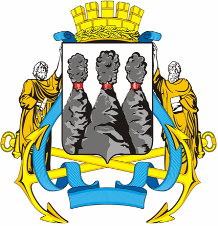 ГОРОДСКАЯ ДУМАПЕТРОПАВЛОВСК-КАМЧАТСКОГО ГОРОДСКОГО ОКРУГАот 25.02.2015 № 665-р27-я сессияг.Петропавловск-КамчатскийО принятии решения о внесении изменений в Решение Городской Думы Петропавловск-Камчатского городского округа                       от 27.06.2012 № 508-нд «О порядке и условиях предоставления единовременной субсидии муниципальным служащим Петропавловск-Камчатского городского округа на приобретение жилой площади»Глава Петропавловск-Камчатского городского округа, исполняющий полномочия председателя Городской Думы             К.Г. Слыщенко ГОРОДСКАЯ ДУМАПЕТРОПАВЛОВСК-КАМЧАТСКОГО ГОРОДСКОГО ОКРУГА